                                                                      
РОССИЙСКАЯ ФЕДЕРАЦИЯ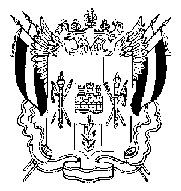 РОСТОВСКАЯ ОБЛАСТЬВЕСЕЛОВСКИЙ РАЙОНСОБРАНИЕ ДЕПУТАТОВ ПОЗДНЕЕВСКОГО СЕЛЬСКОГО  ПОСЕЛЕНИЯРЕШЕНИЕ    «31»  марта 2016г.                                  №    6                                       х. Позднеевка «Об отчете об исполнении бюджета   Позднеевского сельского  поселения Веселовского района  за 2015 год»            В соответствии с пунктом 1  статьи 7, пунктом 2  статьи 47    Федерального закона от 06 октября  № 131-ФЗ «Об общих принципах организации местного самоуправления в Российской Федерации»,  подпунктом  2  пункта 6  статьи 17  Областного закона от 28.12.2005 № 436-ЗС «О местном самоуправлении в Ростовской области»  и на основании Устава муниципального образования «Позднеевское сельское поселение»	       Собрание депутатов Позднеевского сельского поселения:Р Е Ш И Л О:1. Утвердить  отчет об исполнении бюджета Позднеевского сельского поселения за 2015 год в общей сумме по доходам 17062,3 тыс. рублей,  по расходам 16354,5тыс. рублей  в разрезе доходной и расходной части бюджета Позднеевского сельского поселения с превышением доходов над расходами (профицит бюджета поселения) в сумме 707,8 тыс. рублей, источников погашения дефицита (профицита) бюджета согласно приложений № 1,2,3,4,5,6,7,8  к настоящему решению 2. Настоящее решение вступает в силу с момента его подписания и подлежитобнародованию.Глава Позднеевскогосельского поселения                                                        С.В.Правдюкова                                                                                             Приложение №1                                                                    к  Решению Собрания депутатов                                                                         Позднеевского сельского поселения № 6  от  31.03.2016 г.  « Об отчете об исполнении бюджета    Позднеевского сельского   поселения  за 2015 год» Доходы  бюджета Позднеевского сельского поселения по кодам видов доходов, подвидов доходов, классификации операций сектора государственного управления, относящихся к доходам  бюджета Позднеевского сельского поселения Веселовского района за 2015 год                                                                                                                 (тыс. руб.)                                                                        Приложение №2                                                                          к  Решению Собрания депутатов                                                               Позднеевского сельского поселения № 6  от  31.03.2016 г. « Об отчете об исполнении бюджета    Позднеевского сельского   поселения  за 2015год» Доходы  бюджета Позднеевского сельского поселения Веселовского района по кодам классификации доходов бюджетов за 2015год                                                                                                                 (тыс. руб.)Приложение №3                                                                          к  Решению Собрания депутатов Позднеевского сельского поселения№6  от  31.03.2016 г.« Об отчете об исполнении бюджета  Позднеевского сельского поселения за 2015 год »Расходы  бюджета Позднеевского сельского поселения Веселовского района по ведомственной структуре расходов  бюджета муниципального образования за 2015 год (тыс.руб)Приложение №4                                                                          к  Решению Собрания депутатов Позднеевского сельского поселения №6   от  31.03.2016  г. « Об отчете об исполнении бюджета Позднеевского сельского поселения Веселовского района за 2015 год » Распределение расходов бюджета Позднеевского сельского поселения Веселовского района  по разделам и подразделам функциональной классификации расходов бюджетов Российской Федерации за 2015 год                                                         (тыс.руб  Приложение №5                                                                          к  Решению Собрания депутатов                                                                         Позднеевского сельского поселения№ 6  от  31.03.2016 г. « Об отчете об исполнении бюджета    Позднеевского сельского   поселения Веселовского района за 2015 год» Распределение расходов бюджета Позднеевского сельского поселения по разделам и подразделам функциональной классификации расходов бюджетов Российской Федерации за 2015 год(тыс. руб.)    Приложение №6                                                                          к  Решению Собрания депутатов                                                                         Позднеевского сельского поселения №6  от  31.03.2016 г. « Об отчете об исполнении бюджета    Позднеевского сельского   поселения Веселовского района  за 2015 год » Источники финансирования дефицита бюджета Позднеевского сельского поселения по кодам классификации источников финансирования дефицитов  бюджета  за 2015 год.(тыс. руб.)Приложение №7                                                                          к  Решению Собрания депутатов                                                                         Позднеевского сельского поселения№ 6  от  31.03.2016г.« Об отчете об исполнении бюджета    Позднеевского сельского   Поселения Веселовского района  за 2015 год » Источники финансирования дефицита бюджета Позднеевского сельского поселения по кодам групп, подгрупп, статей, видов источников финансирования дефицитов  бюджета классификации операций сектора государственного управления, относящихся к источникам финансирования дефицитов бюджетов за 2015 год(тыс. руб.)Приложение №8                                                                          к  Решению Собрания депутатов                                                                         Позднеевского сельского поселения Веселовского района № 6  от  31.03.2016 г.« Об отчете об исполнении бюджета    Позднеевского сельского   поселения  Веселовского района за 2015 год » Отчет по перечню предоставленных в 2015 году юридическим лицам Позднеевского сельского поселения государственных гарантий  на сумму, превышающую 0,01 процента расходов бюджета муниципального образования «Позднеевского сельского поселения»В решении о бюджете Позднеевского сельского поселения на 2015 год и плановый период 2016 и 2016 годов  выдача гарантий не предусматривалась.Код БК РФНаименование статьи доходовКассовое исполнение12310000000000000000НАЛОГОВЫЕ И НЕНАЛОГОВЫЕ ДОХОДЫ7363,110100000000000000НАЛОГИ НА ПРИБЫЛЬ, ДОХОДЫ1081,210102000010000110Налог на доходы физических лиц1081,210102010010000110Налог на доходы физических лиц с доходов, источником которых  является налоговый агент, за исключением доходов, в отношении которых исчисление и уплата налога осуществляются в соответствии со статьями 227, 2271, 228 Налогового кодекса Российской Федерации 1077,810102020010000110Налог на доходы физических лиц с доходов, полученных от осуществления деятельности физическими лицами, зарегистрированными в качестве индивидуальных предпринимателей, нотариусов, занимающихся частной практикой, адвокатов, учредивших адвокатские кабинеты, и других лиц, занимающихся частной практикой в соответствии со статьей 227 Налогового кодекса Российской Федерации0,610102030010000110Налог на доходы физических лиц с доходов, полученных физическими лицами в соответствии со статьей 228 Налогового кодекса Российской Федерации2,810300000000000000НАЛОГИ НА ТОВАРЫ (РАБОТЫ УСЛУГИ)РЕАЛИЗУЕМЫЕ НА ТЕРРИТОРИИ РОССИЙСКОЙ ФЕДЕРАЦИИ.2586,210302230010000110Доходы от уплаты акцизов на дизельное топливо, подлежащее распределению между бюджетами субъектов Российской Федерации и местными бюджетами с учетом установленных дифференцированных нормативов отчислений в местные бюджеты901,610302240010000110Доходы от уплаты акцизов на моторные масла для дизельных и(или) карбюраторных (инжекторных )двигателей , подлежащие распределению между бюджетами субъектов Российской Федерации и местными бюджетами с учетом установленных дифференцированных нормативов отчислений в местные бюджеты24,410302250010000110Доходы от уплаты акцизов на автомобильный бензин , подлежащие распределению между бюджетами субъектов Российской Федерации и местными бюджетами с учетом установленных дифференцированных нормативов отчислений в местные бюджеты1776,210302260010000110Доходы от уплаты акцизов на прямогонный бензин , подлежащие распределению между бюджетами субъектов Российской Федерации и местными бюджетами с учетом установленных дифференцированных нормативов отчислений в местные бюджеты-116,010500000000000000НАЛОГИ НА СОВОКУПНЫЙ ДОХОД56610501000000000110Налог, взимаемый в связи с применением упрощенной системы налогообложения221,810501010010000110Налог, взимаемый с налогоплательщиков, выбравших в качестве объекта налогообложения доходы136,210501011010000110Налог, взимаемый с налогоплательщиков, выбравших в качестве объекта налогообложения доходы136,210501020010000110Налог, взимаемый с налогоплательщиков, выбравших в качестве объекта налогообложения доходы , уменьшенные на величину расходов77,410501021010000110Налог, взимаемый с налогоплательщиков, выбравших в качестве объекта налогообложения доходы , уменьшенные на величину расходов77,410501050010000110Минимальный налог, зачисляемый в бюджеты субъектов Российской Федерации8,210503000010000110Единый сельскохозяйственный налог344,210503010010000110Единый сельскохозяйственный налог344,210600000000000110НАЛОГИ НА ИМУЩЕСТВО2824,810601000000000110Налог на имущество физических лиц116,610601030100000110Налог на имущество физических лиц, взимаемый по ставкам, применяемым к объектам налогообложения, расположенным в границах поселений116,610606000000000110Земельный налог2708,210606030000000110Земельный налог с организаций900,010606040000000110Земельный налог, взимаемый по ставкам, установленным в соответствии с подпунктом 2 пункта 1 статьи 394 Налогового кодекса Российской Федерации1808,211100000000000000ДОХОДЫ ОТ ИСПОЛЬЗОВАНИЯ ИМУЩЕСТВА, НАХОДЯЩЕГОСЯ В ГОСУДАРСТВЕННОЙ И МУНИЦИПАЛЬНОЙ СОБСТВЕННОСТИ103,511105000000000120Доходы, получаемые в виде арендной либо иной платы за передачу в возмездное пользование государственного и муниципального имущества (за исключением имущества бюджетных и автономных учреждений, а также имущества государственных и муниципальных унитарных предприятий, в том числе казенных)103,511105020000000120Доходы, получаемые в виде арендной платы за земли после разграничения государственной собственности на землю, а также средства от продажи права на заключение договоров аренды указанных земельных участков (за исключением земельных участков бюджетных и автономных учреждений)21,111105025100000120Доходы, получаемые в виде арендной платы, а также средства от продажи права на заключение договоров аренды за земли, находящиеся в собственности поселений (за исключением земельных участков муниципальных бюджетных и автономных учреждений)21,111105030000000120Доходы от сдачи в аренду имущества, находящегося в оперативном управлении органов государственной власти, органов местного самоуправления, государственных внебюджетных фондов и созданных ими учреждений (за исключением имущества бюджетных и  автономных учреждений)82,411105035100000120Доходы от сдачи в аренду имущества,  находящегося в  оперативном  управлении   органов   управления  поселений  и   созданных   ими   учреждений   (за исключением  имущества  муниципальных  бюджетных и автономных  учреждений)82,411400000000000000ДОХОДЫ ОТ ПРОДАЖИ МАТЕРИАЛЬНЫХ И НЕ МАТЕ-РИАЛЬНЫХ АКТИВОВ169,211401060000000430Доходы от продажи земельных участков, находящихся в государственной и муниципальной собственности(за исключением земельных участков бюджетных и автономных учреждений)169,211406025000000430Доходы от продажи земельных  участков, находящихся в собственности поселений (за исключением земельных участков бюджетных и  автономных учреждений)169,211600000000000000ШТРАФЫ, САНКЦИИ, ВОЗМЕЩЕНИЕ  УЩЕРБА32,211651000020000140Денежные взыскания (штрафы), установленные законами субъектов Российской Федерации за несоблюдение муниципальных правовых актов28,011651040020000140Денежные взыскания (штрафы), установленные законами субъектов Российской Федерации за несоблюдение муниципальных правовых актов, зачисляемые в бюджеты поселений28,011690000000000140Прочие поступления от денежных взысканий (штрафов) и иных сумм в возмещение ущерба4,211690050100000140Прочие поступления от денежных взысканий (штрафов) и иных сумм в возмещение ущерба, зачисляемые в бюджеты поселений4,220000000000000000БЕЗВОЗДМЕЗДНЫЕ ПОСТУПЛЕНИЯ9699,220200000000000000Безвозмездные поступления от других бюджетов бюджетной системы Российской Федерации9699,220201000000000151Дотации бюджетам субъектов Российской Федерации и муниципальных образований7244,820201001000000151Дотации на выравнивание бюджетной обеспеченности7244,820201001100000151Дотации бюджетам поселений на выравнивание бюджетной обеспеченности7244,820203000000000151Субвенции бюджетам субъектов Российской Федерации и муниципальных образований164,920203015000000151Субвенции бюджетам на осуществление первичного воинского учета на территориях, где отсутствуют военные комиссариаты164,720203015100000151Субвенции бюджетам поселений  на осуществление первичного воинского учета на территориях, где отсутствуют военные комиссариаты164,720203024000000151Субвенции местным бюджетам на выполнение передаваемых полномочий субъектов Российской Федерации0,220203024100000151Субвенции бюджетам поселений на выполнение передаваемых полномочий субъектов Российской Федерации0,220204000000000 151Иные межбюджетные трансферты2289,520204999000000151Прочие межбюджетные трансферты, передаваемые бюджетам2289,520204999100000151Прочие межбюджетные трансферты, передаваемые бюджетам поселений2289,5ИТОГО ДОХОДОВ17062,3Код БК РФНаименование статьи доходовКассовое исполнение12310000000000000000НАЛОГОВЫЕ И НЕНАЛОГОВЫЕ ДОХОДЫ7363.118210100000000000000НАЛОГИ НА ПРИБЫЛЬ, ДОХОДЫ1081.218210102000010000110Налог на доходы физических лиц1081.218210102010010000110Налог на доходы физических лиц с доходов, источником которых  является налоговый агент, за исключением доходов, в отношении которых исчисление и уплата налога осуществляются в соответствии со статьями 227, 2271, 228 Налогового кодекса Российской Федерации 1077.818210102020010000110Налог на доходы физических лиц с доходов, полученных от осуществления деятельности физическими лицами, зарегистрированными в качестве индивидуальных предпринимателей, нотариусов, занимающихся частной практикой, адвокатов, учредивших адвокатские кабинеты, и других лиц, занимающихся частной практикой в соответствии со статьей 227 Налогового кодекса Российской Федерации0.618210102030010000110Налог на доходы физических лиц с доходов, полученных физическими лицами в соответствии со статьей 228 Налогового кодекса Российской Федерации2.810010300000000000000НАЛОГИ НА ТОВАРЫ (РАБОТЫ УСЛУГИ)РЕАЛИЗУЕМЫЕ НА ТЕРРИТОРИИ РОССИЙСКОЙ ФЕДЕРАЦИИ.2586,210010302230010000110Доходы от уплаты акцизов на дизельное топливо, подлежащее распределению между бюджетами субъектов Российской Федерации и местными бюджетами с учетом установленных дифференцированных нормативов отчислений в местные бюджеты901,610010302240010000110Доходы от уплаты акцизов на моторные масла для дизельных и(или) карбюраторных (инжекторных )двигателей , подлежащие распределению между бюджетами субъектов Российской Федерации и местными бюджетами с учетом установленных дифференцированных нормативов отчислений в местные бюджеты24,410010302250010000110Доходы от уплаты акцизов на автомобильный бензин , подлежащие распределению между бюджетами субъектов Российской Федерации и местными бюджетами с учетом установленных дифференцированных нормативов отчислений в местные бюджеты1776,210010302260010000110Доходы от уплаты акцизов на прямогонный бензин , подлежащие распределению между бюджетами субъектов Российской Федерации и местными бюджетами с учетом установленных дифференцированных нормативов отчислений в местные бюджеты-116,018210500000000000000НАЛОГИ НА СОВОКУПНЫЙ ДОХОД56618210501000000000110Налог, взимаемый в связи с применением упрощенной системы налогообложения221.818210501010010000110Налог, взимаемый с налогоплательщиков, выбравших в качестве объекта налогообложения доходы136.218210501011010000110Налог, взимаемый с налогоплательщиков, выбравших в качестве объекта налогообложения доходы134.518210501011012100110Налог, взимаемый с налогоплательщиков, выбравших в качестве объекта налогообложения доходы(пени по соответствующему платежу)1,418210501011013000110Налог, взимаемый с налогоплательщиков, выбравших в качестве объекта налогообложения доходы0,318210501020010000110Налог, взимаемый с налогоплательщиков, выбравших в качестве объекта налогообложения доходы , уменьшенные на величину расходов77,418210501021010000110Налог, взимаемый с налогоплательщиков, выбравших в качестве объекта налогообложения доходы , уменьшенные на величину расходов77,418210501050010000110Минимальный налог, зачисляемый в бюджеты субъектов Российской Федерации8,218210503000010000110Единый сельскохозяйственный налог344,218210503010010000110Единый сельскохозяйственный налог344,218210600000000000110НАЛОГИ НА ИМУЩЕСТВО2824,818210601000000000110Налог на имущество физических лиц116,618210601030100000110Налог на имущество физических лиц, взимаемый по ставкам, применяемым к объектам налогообложения, расположенным в границах поселений116,618210606000000000110Земельный налог2708,218210606030000000110Земельный налог с организаций900,018210606033101000110Земельный налог с организаций ,обладающих земельным участком, расположенным в границах сельских поселений(пересчеты, недоимка и задолженность по соответствующему платежу, в том числе про отменному)889,818210606033102100110Земельный налог с организаций ,обладающих земельным участком, расположенным в границах сельских поселений(пени по соответствующему платежу)6,618210606033103000110Земельный налог с организаций ,обладающих земельным участком, расположенным в границах сельских поселений(суммы денежных взысканий (штрафов)по соответствующему платеж согласно законодательству РФ)3,618210606040000000110Земельный налог с физических лиц1808,218210606043101000110Земельный налог с физических лиц обладающих земельным участком , расположенным в границах сельских поселений(сумма платежа (перерасчеты ,недоимка и задолженность по соответствующему платежу, в том числе по отменному)1793,918210606043102100110Земельный налог с физических лиц обладающих земельным участком , расположенным в границах сельских поселений(пени  по соответствующему платежу)9,418210606043103000110Земельный налог с физических лиц обладающих земельным участком , расположенным в границах сельских поселений(суммы денежных взысканий (штрафов)  по соответствующему платежу согласно законодательству РФ)4,981511100000000000000ДОХОДЫ ОТ ИСПОЛЬЗОВАНИЯ ИМУЩЕСТВА, НАХОДЯЩЕГОСЯ В ГОСУДАРСТВЕННОЙ И МУНИЦИПАЛЬНОЙ СОБСТВЕННОСТИ103,581511105000000000120Доходы, получаемые в виде арендной либо иной платы за передачу в возмездное пользование государственного и муниципального имущества (за исключением имущества бюджетных и автономных учреждений, а также имущества государственных и муниципальных унитарных предприятий, в том числе казенных)103,595111105020000000120Доходы, получаемые в виде арендной платы за земли после разграничения государственной собственности на землю, а также средства от продажи права на заключение договоров аренды указанных земельных участков (за исключением земельных участков бюджетных и автономных учреждений)21,195111105025100000120Доходы, получаемые в виде арендной платы, а также средства от продажи права на заключение договоров аренды за земли, находящиеся в собственности поселений (за исключением земельных участков муниципальных бюджетных и автономных учреждений)21,195111105030000000120Доходы от сдачи в аренду имущества, находящегося в оперативном управлении органов государственной власти, органов местного самоуправления, государственных внебюджетных фондов и созданных ими учреждений (за исключением имущества бюджетных и  автономных учреждений)82,495111105035100000120Доходы от сдачи в аренду имущества,  находящегося в  оперативном  управлении   органов   управления  поселений  и   созданных   ими   учреждений   (за исключением  имущества  муниципальных  бюджетных и автономных  учреждений)82,490211400000000000000ДОХОДЫ ОТ ПРОДАЖИ МАТЕРИАЛЬНЫХ И НЕМАТЕРИАЛЬНЫХ АКТИВОВ169,290211406000000000430Доходы от продажи земельных  участков, находящихся в государственной и муниципальной собственности (за исключением земельных участков бюджетных и  автономных учреждений)169,290211406020000000430Доходы от продаж земельных участков, государственная  собственность на которые  разграничена (за исключением земельных участков бюджетных и  автономных учреждений)169,290211406025100000430Доходы  от продажи земельных участков, находящихся в собственности поселений собственности (за исключением земельных участков бюджетных и  автономных учреждений)169,295111600000000000000ШТРАФЫ, САНКЦИИ, ВОЗМЕЩЕНИЕ  УЩЕРБА32,285711651000020000140Денежные взыскания (штрафы), установленные законами субъектов Российской Федерации за несоблюдение муниципальных правовых актов28,085711651040020000140Денежные взыскания (штрафы), установленные законами субъектов Российской Федерации за несоблюдение муниципальных правовых актов, зачисляемые в бюджеты поселений28,095111690000000000140Прочие поступления от денежных взысканий (штрафов) и иных сумм в возмещение ущерба4,295111690050100000140Прочие поступления от денежных взысканий (штрафов) и иных сумм в возмещение ущерба, зачисляемые в бюджеты поселений4,295111690050106000140Прочие поступления от денежных взысканий (штрафов) и иных сумм в возмещение ущерба, зачисляемые в бюджеты сельских поселений1,895120000000000000000БЕЗВОЗДМЕЗДНЫЕ ПОСТУПЛЕНИЯ9699,295120200000000000000Безвозмездные поступления от других бюджетов бюджетной системы Российской Федерации9699,295120201000000000151Дотации бюджетам субъектов Российской Федерации и муниципальных образований7244,895120201001000000151Дотации на выравнивание бюджетной обеспеченности7244,895120201001100000151Дотации бюджетам поселений на выравнивание бюджетной обеспеченности7244,895120203000000000151Субвенции бюджетам субъектов Российской Федерации и муниципальных образований164,995120203015000000151Субвенции бюджетам на осуществление первичного воинского учета на территориях, где отсутствуют военные комиссариаты164,995120203015100000151Субвенции бюджетам поселений  на осуществление первичного воинского учета на территориях, где отсутствуют военные комиссариаты    164,795120203024000000151Субвенции местным бюджетам на выполнение передаваемых полномочий субъектов Российской Федерации     0,295120203024100000151Субвенции бюджетам поселений на выполнение передаваемых полномочий субъектов Российской Федерации     0,295120204000000000 151Иные межбюджетные трансферты2289,595120204999000000151Прочие межбюджетные трансферты, передаваемые бюджетам2289,595120204999100000151Прочие межбюджетные трансферты, передаваемые бюджетам поселений   2289,5ИТОГО ДОХОДОВ17062,3НаименованиеМинРзРзПР	ПР	ПРПР	ПР	ПРЦСРЦСРВРВРКассовое исполнениеКассовое исполнение123344556677Администрация Позднеевского сельского поселения95116354,516354,5ОБЩЕГОСУДАРСТВЕННЫЕ ВОПРОСЫ 95101014992,24992,2Функционирование  высшего должностного лица субъекта Российской Федерации и муниципального  образования95101010202935,2935,2Глава Позднеевского сельского поселения  9510101020288100008810000935,2935,2Фонд оплаты труда государственных (муниципальных) органов и взносы по обязательному социальному страхованию9510101020288100118810011121121890890Иные выплаты персоналу государственных (муниципальных) органов, за исключением фонда оплаты труда951010102028810019881001912212245,245,2Функционирование Правительства Российской Федерации, высших исполнительных органов Государственной власти субъектов  Российской Федерации, местных администраций951010104044013,54013,5Администрация Позднеевского сельского поселения95101010404891000089100004013,34013,3Фонд оплаты труда государственных (муниципальных) органов и взносы по обязательному социальному страхованию95101010404891001189100111211213267,23267,2Иные выплаты персоналу государственных (муниципальных) органов, за исключением фонда оплаты труда9510101040489100198910019122122202202Прочая закупка товаров, работ и услуг для обеспечения государственных (муниципальных) нужд9510101040489100198910019244244514,6514,6Уплата налога на имущество организаций и земельного налога951010104048918115891811585185122,522,5Уплата прочих налогов, сборов и иных платежей95101010404891811589181158528526,96,9Не программные расходы95101010404899000089900000,20,2Осуществление полномочий по определению перечня должностных лиц, уполномоченных составлять протоколы об административных правонарушениях предусмотренных статьями 2.2, 2.4, 2.7,2.9,3.2,4.1,4.4,5.1,5.2,6.2,6.3,6.4,7.1,7.2,7.3 (в части нарушения установленных нормативно правовыми актами органов местного самоуправления правил организации пассажирских перевозок автомобильным транспортом), 8.1-8.3,частью 2 статьи 9.1, статьей 9.3 Областного закона от 25 октября 2002г.№273-ЗС «Об административных правонарушениях» в рамках непрограммных расходов государственных органов Ростовской области95101010404899723989972390,20,2Прочая закупка товаров, работ и услуг для обеспечения государственных (муниципальных) нужд95101010404899723989972392442440,20,2Другие общегосударственные вопросы9510101131343,643,6Не  программные расходы951010113139990000999000043,643,6Оценка муниципального имущества, признание прав и регулирование отношений по Муниципальной собственности Позднеевского сельского поселения в рамках не программных расходов муниципальных органов Позднеевского сельского поселения 951010113139992296999229638,638,6Прочая закупка товаров, работ и услуг для обеспечения государственных (муниципальных) нужд951010113139992296999229624424438,638,6Уплата прочих налогов, сборов и иных платежей95101011313999811599981158528525,05,0НАЦИОНАЛЬНАЯ ОБОРОНА9510202164,7164,7Мобилизационная и вневойсковая подготовка95195102020303164,7Непрограммные расходы9519510202030389900008990000164,7Осуществление первичного воинского учета на территориях, где отсутствуют военные комиссариаты в рамках не программных расходов муниципальных органов Позднеевского сельского поселения9519510202030389951188995118164,7Фонд оплаты труда государственных (муниципальных) органов и взносы по обязательному социальному страхованию9519510202030389951188995118121121164,7НАЦИОНАЛЬНАЯ БЕЗОПАСНОСТЬ И ПРАВООХРАНИТЕЛЬНАЯ ДЕЯТЕЛЬНОСТЬ951951030313,1Защита населения и территории от чрезвычайных ситуаций природного и техногенного характера, гражданская оборона9519510303090913,1Подпрограмма «Пожарная безопасность»951951030309090312167031216724424411,6Подпрограмма «Защита населения от чрезвычайных ситуаций»95195103030909032216803221682442441,5 НАЦИОНАЛЬНАЯ ЭКОНОМИКА95195104042569,2 Дорожное хозяйство (дорожные фонды)951951040409092569,2 Подпрограмма «Развитие транспортной инфраструктуры Позднеевского сельского поселения»95195104040909071000007100002419,5Ремонт и  содержание автомобильных дорог общего пользования местного  значения в рамках подпрограммы «Развитие транспортной инфраструктуры Позднеевского сельского поселения»9519510404090907173510717351244244583,8Расходы на содержание автомобильных дорог общего пользования местного  значения в рамках подпрограммы «Развитие транспортной инфраструктуры Позднеевского сельского поселения»95195104040909071813907181391189,3Прочая закупка товаров, работ и услуг для обеспечения государственных (муниципальных) нужд95195104040909071813907181392442441189,3Расходы на ремонт автомобильных дорог общего пользования местного  значения и искусственных сооружений на них в рамках подпрограммы «Развитие транспортной инфраструктуры Позднеевского сельского поселения»Муниципальной программы Позднеевского сельского поселения»Развитие транспортной системы9519510404090907181410718141637,9Прочая закупка товаров , работ и услуг для обеспечения государственных(муниципальных) нужд9519510404090907181410718141244244637,9Расходы на ремонт и содержание  автомобильных дорог общего пользования местного  значения  в рамках подпрограммы «Развитие транспортной инфраструктуры Позднеевского сельского поселения» Муниципальной программы Позднеевского сельского поселения»Развитие транспортной системы95195104040909071815107181518,5Прочая закупка товаров ,работ и услуг для обеспечения государственных(муниципальных) нужд95195104040909071815107181512442448,5Подпрограмма «Повышение безопасности дорожного движения»9519510404090907200000720000139,7Мероприятия по обеспечению безопасности дорожного движения в рамках подпрограммы «Повышение безопасности дорожного движения»Муниципальной программы Позднеевского сельского поселения «Развитие транспортной системы»9519510404090907281460728146139,7Прочая закупка товаров, работ и услуг для обеспечения государственных (муниципальных) нужд9519510404090907222460722246244244139,7Не программные расходы951951040409099990000999000010,0Уплата прочих налогов ,сборов и иных платежей951951040409099990000999000085285210,0ЖИЛИЩНО-КОММУНАЛЬНОЕ ХОЗЯЙСТВО95195105054086,4КОММУНАЛЬНОЕ ХОЗЯЙСТВО951951050502022046,0Подпрограмма «Создание условий для обеспечения качественными коммунальными услугами населения»95195105050202012000001200001968,5Расходы на поощрение победителей Областного конкурса на звание «Лучшее поселение Ростовской области «в рамках подпрограммы «Создание условий для обеспечения качественными коммунальными услугами населения9519510505020201271000127100244244396,0Расходы на ремонт и содержание водопроводной сети в рамках подпрограммы «Создание условий для обеспечения качественными коммунальными услугами населения» Муниципальной программы Позднеевского сельского поселения «Обеспечение качественными жилищно- коммунальными услугами населения Позднеевского сельского поселения95195105050202012811601281161374,5Прочая закупка товаров, работ и услуг для обеспечения государственных (муниципальных) нужд95195105050202012811601281162442441374,5Расходы на приобретение купола и ствола водонапорной башни в хуторе Красное Знамя в рамках подпрограммы «Создание условий для обеспечения качественными коммунальными услугами населения Муниципальной программы Позднеевского сельского поселения «Обеспечение качественными жилищно - коммунальными услугами населения Позднеевского сельского поселения 9519510505020201282550128255198,0Прочая закупка товаров, работ и услуг для обеспечения государственных (муниципальных) нужд9519510505020201282550128255244244198,0Финансовое обеспечение непредвиденных расходов 951951050502029910000991000077,5Резервный фонд Правительства Ростовской области951951050502029919010991901077,5Прочая закупка товаров, работ и услуг для обеспечения государственных (муниципальных) нужд951951951050502029919010991901024424477,5БЛАГОУСТРОЙСТВО951951050503031874.7Подпрограмма «Благоустройство»95195105050303101000010100001834,5Расходы на поощрение победителей Областного конкурса на звание «Лучшее поселение Ростовской области  в рамках подпрограммы «Благоустройство» Муниципальной программы Позднеевского сельского поселения «Благоустройство Позднеевского сельского поселения»95105031017107804,0Прочая закупка товаров, работ и услуг для обеспечения государственных (муниципальных) нужд95105031017107244804,0Реализация направления расходов в рамках не программных расходов (Уплата штрафов и иных платежей)951050310181001030,5Расходы на реализацию мероприятий по уличному освещению в рамках подпрограммы «Благоустройство» Муниципальной программы Позднеевского сельского поселения «Благоустройство Позднеевского сельского поселения»95105031018117713,5Прочая закупка товаров, работ и услуг для обеспечения государственных (муниципальных) нужд95105031018117244713,5Расходы на реализацию мероприятий по организации и содержанию мест захоронения в рамках подпрограммы «Благоустройство» Муниципальной программы Позднеевского сельского поселения «Благоустройство Позднеевского сельского поселения»95105031018118134,4Прочая закупка товаров, работ и услуг для обеспечения государственных (муниципальных) нужд95105031018118244134,4Прочие  мероприятия по благоустройству в рамках подпрограммы «Благоустройство»  Муниципальной программы Позднеевского сельского поселения «Благоустройство Позднеевского сельского поселения»95105031018119182,6Прочая закупка товаров, работ и услуг для обеспечения государственных (муниципальных) нужд95105031018119244182,6Непрограммные расходы951050399900040,2Расходы на уплату налогов и сборов  и иных платежей в рамках не программного направления деятельности «Реализация функций иных органов местного самоуправления Позднеевского сельского поселения9510503999811510,0Уплата прочих налогов и сборов  и иных платежей9510503999811585210,0Расходы на приобретение и установку металлического ограждения братской могилы в х.Позднеевка по иным не программным мероприятиям в рамках рамках не программного направления деятельности «Реализация функций иных органов местного самоуправления Позднеевского сельского поселения9510503999824730,2Прочая закупка товаров, работ и услуг для обеспечения государственных (муниципальных) нужд9510503999824724430,2ДРУГИЕ ВОПРОСЫ В ОБЛАСТИ ЖИЛИЩНО-КОММУНАЛЬНОГО ХОЗЯЙСТВА9510505165,7Подпрограмма «Энергосбережение и повышение энергетической эффективности»95105050810000165,7Мероприятия по замене ламп накаливания и других неэффективных элементов систем освещения, в том числе светильников, на энергосберегающие (в том числе не менее 30 процентов от объема на основе светодиодов)95105050812261165,7Прочая закупка товаров, работ и услуг для обеспечения государственных (муниципальных) нужд95105050812261244165,7Охрана окружающей среды9510617,0Расходы на закупку товаров работ и услуг в целях обеспечения охраны окружающей среды в рамках подпрограммы «Охраны окружающей среды в Позднеевском сельском поселении» Муниципальной программы Позднеевского сельского поселения «Охрана окружающей среды и рациональное природопользование»9510605051811417,0Прочая закупка товаров, работ и услуг для обеспечения государственных (муниципальных) нужд9510605051811424417,0ОБРАЗОВАНИЕ951072,0Профессиональная подготовка, переподготовка и повышение  квалификации95107052,0Не программные расходы951070599900002,0Иные не программные мероприятия в рамках не программных расходов951070599981002,0Расходы на профессиональную подготовку переподготовку и повышение квалификации по иным не программным мероприятиям в рамках не программного направления деятельности  Реализации функций иных органов местного самоуправления Позднеевского сельского поселения.951070599981302,0Прочая закупка товаров, работ и услуг для обеспечения государственных (муниципальных) нужд951070599981302442,0КУЛЬТУРА,КИНЕМАТОГРАФИЯ951084483,2Культура95108014483,2Подпрограмма «Развитие культуры»951080104100004483,2Субсидии бюджетным учреждениям на финансовое обеспечение государственного (муниципального) задания на оказание государственных (муниципальных) услуг (выполнение работ)951080104100596114283,2Расходы на поощрение победителей Областного конкурса на звание «Лучшее поселение Ростовской области» в рамках подпрограммы «Развитие культуры» (Субсидии бюджетным учреждения»95108010417100611200,0ФИЗИЧЕСКАЯ КУЛЬТУРА И СПОРТ9511126,7Физическая культура и спорт951110026,7 Другие вопросы в области физической культуры и спорта951110526,7Подпрограмма «Развитие физической культуры и массового спорта Позднеевского сельского поселения»9511105061000026,7Культурные и массовые спортивные мероприятия9511105061219526,7Прочая закупка товаров, работ и услуг для обеспечения государственных (муниципальных) нужд9511105061219524426,7ИТОГО16354,5НаименованиеРзПР	ПР	ПРЦСРВРКассовое исполнение123456Администрация Позднеевского сельского поселения16354,5ОБЩЕГОСУДАРСТВЕННЫЕ ВОПРОСЫ014992,2Функционирование  высшего должностного лица субъекта Российской Федерации и муниципального  образования0102935,2Глава Позднеевского сельского поселения01028810000935,2Фонд оплаты труда государственных (муниципальных) органов и взносы по обязательному социальному страхованию01028810011121890Иные выплаты персоналу государственных (муниципальных) органов, за исключением фонда оплаты труда0102881001912245,2Функционирование Правительства Российской Федерации, высших исполнительных органов Государственной власти субъектов  Российской Федерации, местных администраций01044013,5Администрация Позднеевского сельского поселения010489100004013,3Фонд оплаты труда государственных (муниципальных) органов и взносы по обязательному социальному страхованию010489100111213267,2Иные выплаты персоналу государственных (муниципальных) органов, за исключением фонда оплаты труда01048910019122202Прочая закупка товаров, работ и услуг для обеспечения государственных (муниципальных) нужд01048910019244514,6Уплата налога на имущество организаций и земельного налога0104891811585122,5Уплата прочих налогов, сборов и иных платежей010489181158526,9Не программные расходы010489900000,2Осуществление полномочий по определению перечня должностных лиц, уполномоченных составлять протоколы об административных правонарушениях предусмотренных статьями 2.2, 2.4, 2.7,2.9,3.2,4.1,4.4,5.1,5.2,6.2,6.3,6.4,7.1,7.2,7.3 (в части нарушения установленных нормативно правовыми актами органов местного самоуправления правил организации пассажирских перевозок автомобильным транспортом),8.1-8.3,частью 2 статьи 9.1, статьей 9.3 Областного закона от 25 октября 2002г.№273-ЗС «Об административных правонарушениях» в рамках не программных расходов государственных органов Ростовской области010489972390,2Прочая закупка товаров, работ и услуг для обеспечения государственных (муниципальных) нужд010489972392440,2Другие общегосударственные вопросы011343,6Не программные расходы0113999000043,6Оценка муниципального имущества, признание прав и регулирование отношений по Муниципальной собственности Позднеевского сельского поселения в рамках не программных расходов муниципальных органов Позднеевского сельского поселения 0113999229638,6Прочая закупка товаров, работ и услуг для обеспечения государственных (муниципальных) нужд0113999229624438,6Уплата прочих налогов, сборов и иных платежей011399981158525,0НАЦИОНАЛЬНАЯ ОБОРОНА02164,7Мобилизационная и вневойсковая подготовка0203164,7Не программные расходы02038990000164,7Осуществление первичного воинского учета на территориях, где отсутствуют военные комиссариаты в рамках не программных расходов муниципальных органов Позднеевского сельского поселения02038995118164,7Фонд оплаты труда государственных (муниципальных) органов и взносы по обязательному социальному страхованию02038995118121164,7НАЦИОНАЛЬНАЯ БЕЗОПАСНОСТЬ И ПРАВООХРАНИТЕЛЬНАЯ ДЕЯТЕЛЬНОСТЬ0313,1Защита населения и территории от чрезвычайных ситуаций природного и техногенного характера, гражданская оборона030913,1Подпрограмма «Пожарная безопасность»0309031216724411,6Подпрограмма «Защита населения от чрезвычайных ситуаций»030903221682441,5 НАЦИОНАЛЬНАЯ ЭКОНОМИКА042569,2 Дорожное хозяйство (дорожные фонды)04092569,2 Подпрограмма «Развитие транспортной инфраструктуры Позднеевского сельского поселения»040907100002419,5Ремонт и  содержание автомобильных дорог общего пользования местного  значения в рамках подпрограммы «Развитие транспортной инфраструктуры Позднеевского сельского поселения»04090717351244583,8Расходы на содержание автомобильных дорог общего пользования местного  значения в рамках подпрограммы «Развитие транспортной инфраструктуры Позднеевского сельского поселения»040907181391189,3Прочая закупка товаров, работ и услуг для обеспечения государственных (муниципальных) нужд040907181392441189,3Расходы на ремонт автомобильных дорог общего пользования местного  значения и искусственных сооружений на них в рамках подпрограммы «Развитие транспортной инфраструктуры Позднеевского сельского поселения»Муниципальной программы Позднеевского сельского поселения»Развитие транспортной системы04090718141637,9Прочая закупка товаров ,работ и услуг для обеспечения государственных(муниципальных) нужд04090718141244637,9Расходы на ремонт и содержание  автомобильных дорог общего пользования местного  значения  в рамках подпрограммы «Развитие транспортной инфраструктуры Позднеевского сельского поселения»Муниципальной программы Позднеевского сельского поселения»Развитие транспортной системы040907181518,5Прочая закупка товаров ,работ и услуг для обеспечения государственных(муниципальных) нужд040907181512448,5Подпрограмма «Повышение безопасности дорожного движения»04090720000139,7Мероприятия по обеспечению безопасности дорожного движения в рамках подпрограммы «Повышение безопасности дорожного движения»Муниципальной программы Позднеевского сельского поселения «Развитие транспортной системы»04090728146139,7Прочая закупка товаров, работ и услуг для обеспечения государственных (муниципальных) нужд04090722246244139,7Непрограммные расходы0409999000010,0Уплата прочих налогов ,сборов и иных платежей0409999000085210,0ЖИЛИЩНО-КОММУНАЛЬНОЕ ХОЗЯЙСТВО054086,4КОММУНАЛЬНОЕ ХОЗЯЙСТВО05022046,0Подпрограмма «Создание условий для обеспечения качественными коммунальными услугами населения»050201200001968,5Расходы на поощрение победителей Областного конкурса на звание «Лучшее поселение Ростовской области «в рамках подпрограммы «Создание условий для обеспечения качественными коммунальными услугами населения05020127100244396,0Расходы на ремонт и содержание водопроводной сети в рамках подпрограммы «Создание условий для обеспечения качественными коммунальными услугами населения» Муниципальной программы Позднеевского сельского поселения «Обеспечение качественными жилищно- коммунальными услугами населения Позднеевского сельского поселения050201281161374,5Прочая закупка товаров, работ и услуг для обеспечения государственных (муниципальных) нужд050201281162441374,5Расходы на приобретение купола и ствола водонапорной башни в хуторе Красное Знамя в рамках подпрограммы «Создание условий для обеспечения качественными коммунальными услугами населения Муниципальной программы Позднеевского сельского поселения «Обеспечение качественными жилищно- коммунальными услугами населения Позднеевского сельского поселения 05020128255198,0Прочая закупка товаров, работ и услуг для обеспечения государственных (муниципальных) нужд05020128255244198,0Финансовое обеспечение непредвиденных расходов 0502991000077,5Резервный фонд Правительства Ростовской области0502991901077,5Прочая закупка товаров, работ и услуг для обеспечения государственных (муниципальных) нужд9510502991901024477,5БЛАГОУСТРОЙСТВО05031874,7Подпрограмма «Благоустройство»050310100001834,5 Расходы на поощрение победителей Областного конкурса на звание «Лучшее поселение Ростовской области «в рамках подпрограммы «Благоустройство» Муниципальной программы Позднеевского сельского поселения «Благоустройство Позднеевского сельского поселения» Расходы на поощрение победителей Областного конкурса на звание «Лучшее поселение Ростовской области «в рамках подпрограммы «Благоустройство» Муниципальной программы Позднеевского сельского поселения «Благоустройство Позднеевского сельского поселения»0505030310171071017107804,0804,0Прочая закупка товаров, работ и услуг для обеспечения государственных (муниципальных) нуждПрочая закупка товаров, работ и услуг для обеспечения государственных (муниципальных) нужд0505030310171071017107244244804,0804,0Реализация направления расходов в рамках непрограммных расходов (Уплата штрафов и иных платежей)Реализация направления расходов в рамках непрограммных расходов (Уплата штрафов и иных платежей)05050303101810010181001030,51030,5Расходы на реализацию мероприятий по уличному освещению в рамках подпрограммы «Благоустройство» Муниципальной программы Позднеевского сельского поселения «Благоустройство Позднеевского сельского поселения»Расходы на реализацию мероприятий по уличному освещению в рамках подпрограммы «Благоустройство» Муниципальной программы Позднеевского сельского поселения «Благоустройство Позднеевского сельского поселения»0505030310181171018117713,5713,5Прочая закупка товаров, работ и услуг для обеспечения государственных (муниципальных) нуждПрочая закупка товаров, работ и услуг для обеспечения государственных (муниципальных) нужд0505030310181171018117244244713,5713,5Расходы на реализацию мероприятий по организации и содержанию мест захоронения в рамках подпрограммы «Благоустройство» Муниципальной программы Позднеевского сельского поселения «Благоустройство Позднеевского сельского поселения»Расходы на реализацию мероприятий по организации и содержанию мест захоронения в рамках подпрограммы «Благоустройство» Муниципальной программы Позднеевского сельского поселения «Благоустройство Позднеевского сельского поселения»0505030310181181018118134,4134,4Прочая закупка товаров, работ и услуг для обеспечения государственных (муниципальных) нуждПрочая закупка товаров, работ и услуг для обеспечения государственных (муниципальных) нужд0505030310181181018118244244134,4134,4Прочие  мероприятия по благоустройству в рамках подпрограммы «Благоустройство»  Муниципальной программы Позднеевского сельского поселения «Благоустройство Позднеевского сельского поселения»Прочие  мероприятия по благоустройству в рамках подпрограммы «Благоустройство»  Муниципальной программы Позднеевского сельского поселения «Благоустройство Позднеевского сельского поселения»0505030310181191018119182,6182,6Прочая закупка товаров, работ и услуг для обеспечения государственных (муниципальных) нуждПрочая закупка товаров, работ и услуг для обеспечения государственных (муниципальных) нужд0505030310181191018119244244182,6182,6Непрограммные расходыНепрограммные расходы0505030399900099900040,240,2Расходы на уплату налогов и сборов  и иных платежей в рамках не программного направления деятельности «Реализация функций иных органов местного самоуправления Позднеевского сельского поселенияРасходы на уплату налогов и сборов  и иных платежей в рамках не программного направления деятельности «Реализация функций иных органов местного самоуправления Позднеевского сельского поселения050503039998115999811510,010,0Уплата прочих налогов и сборов  и иных платежейУплата прочих налогов и сборов  и иных платежей050503039998115999811585285210,010,0Расходы на приобретение и установку металлического ограждения братской могилы в х.Позднеевка по иным не программным мероприятиям в рамках непрограммного направления деятельности «Реализация функций иных органов местного самоуправления Позднеевского сельского поселенияРасходы на приобретение и установку металлического ограждения братской могилы в х.Позднеевка по иным не программным мероприятиям в рамках непрограммного направления деятельности «Реализация функций иных органов местного самоуправления Позднеевского сельского поселения050503039998247999824730,230,2Прочая закупка товаров, работ и услуг для обеспечения государственных (муниципальных) нуждПрочая закупка товаров, работ и услуг для обеспечения государственных (муниципальных) нужд050503039998247999824724424430,230,2ДРУГИЕ ВОПРОСЫ В ОБЛАСТИ ЖИЛИЩНО-КОММУНАЛЬНОГО ХОЗЯЙСТВАДРУГИЕ ВОПРОСЫ В ОБЛАСТИ ЖИЛИЩНО-КОММУНАЛЬНОГО ХОЗЯЙСТВА05050505165,7165,7Подпрограмма «Энергосбережение и повышение энергетической эффективности»Подпрограмма «Энергосбережение и повышение энергетической эффективности»0505050508100000810000165,7165,7Мероприятия по замене ламп накаливания и других неэффективных элементов систем освещения, в том числе светильников, на энергосберегающие (в том числе не менее 30 процентов от объема на основе светодиодов)Мероприятия по замене ламп накаливания и других неэффективных элементов систем освещения, в том числе светильников, на энергосберегающие (в том числе не менее 30 процентов от объема на основе светодиодов)0505050508122610812261165,7165,7Прочая закупка товаров, работ и услуг для обеспечения государственных (муниципальных) нуждПрочая закупка товаров, работ и услуг для обеспечения государственных (муниципальных) нужд0505050508122610812261244244165,7165,7Охрана окружающей средыОхрана окружающей среды060617,017,0Расходы на закупку товаров работ и услуг в целях обеспечения охраны окружающей среды в рамках подпрограммы «Охраны окружающей среды в Позднеевском сельском поселении» Муниципальной программы Позднеевского сельского поселения «Охрана окружающей среды и рациональное природопользование»Расходы на закупку товаров работ и услуг в целях обеспечения охраны окружающей среды в рамках подпрограммы «Охраны окружающей среды в Позднеевском сельском поселении» Муниципальной программы Позднеевского сельского поселения «Охрана окружающей среды и рациональное природопользование»060605050518114051811417,017,0Прочая закупка товаров, работ и услуг для обеспечения государственных (муниципальных) нуждПрочая закупка товаров, работ и услуг для обеспечения государственных (муниципальных) нужд060605050518114051811424424417,017,0ОБРАЗОВАНИЕОБРАЗОВАНИЕ07072,02,0Профессиональная подготовка, переподготовка и повышение  квалификацииПрофессиональная подготовка, переподготовка и повышение  квалификации070705052,02,0Не программные расходыНе программные расходы07070505999000099900002,02,0Иные не программные мероприятия в рамках не программных расходовИные не программные мероприятия в рамках не программных расходов07070505999810099981002,02,0Расходы на профессиональную подготовку переподготовку и повышение квалификации по иным не программным мероприятиям в рамках не программного направления деятельности  Реализации функций иных органов местного самоуправления Позднеевского сельского поселения.Расходы на профессиональную подготовку переподготовку и повышение квалификации по иным не программным мероприятиям в рамках не программного направления деятельности  Реализации функций иных органов местного самоуправления Позднеевского сельского поселения.07070505999813099981302,02,0Прочая закупка товаров, работ и услуг для обеспечения государственных (муниципальных) нуждПрочая закупка товаров, работ и услуг для обеспечения государственных (муниципальных) нужд07070505999813099981302442442,02,0КУЛЬТУРА, КИНЕМАТОГРАФИЯКУЛЬТУРА, КИНЕМАТОГРАФИЯ08084483,24483,2КультураКультура080801014483,24483,2Подпрограмма «Развитие культуры»Подпрограмма «Развитие культуры»08080101041000004100004483,24483,2Субсидии бюджетным учреждениям на финансовое обеспечение государственного (муниципального) задания на оказание государственных (муниципальных) услуг (выполнение работ)Субсидии бюджетным учреждениям на финансовое обеспечение государственного (муниципального) задания на оказание государственных (муниципальных) услуг (выполнение работ)08080101041005904100596116114283,24283,2Расходы на поощрение победителей Областного конкурса на звание «Лучшее поселение Ростовской области» в рамках подпрограммы «Развитие культуры»(Субсидии бюджетным учреждения»Расходы на поощрение победителей Областного конкурса на звание «Лучшее поселение Ростовской области» в рамках подпрограммы «Развитие культуры»(Субсидии бюджетным учреждения»0808010104171000417100611611200,0200,0ФИЗИЧЕСКАЯ КУЛЬТУРА И СПОРТФИЗИЧЕСКАЯ КУЛЬТУРА И СПОРТ111126,726,7Физическая культура и спортФизическая культура и спорт1111000026,726,7 Другие вопросы в области физической культуры и спорта Другие вопросы в области физической культуры и спорта1111050526,726,7Подпрограмма «Развитие физической культуры и массового спорта Позднеевского сельского поселения»Подпрограмма «Развитие физической культуры и массового спорта Позднеевского сельского поселения»111105050610000061000026,726,7Культурные и массовые спортивные мероприятияКультурные и массовые спортивные мероприятия111105050612195061219526,726,7Прочая закупка товаров, работ и услуг для обеспечения государственных (муниципальных) нуждПрочая закупка товаров, работ и услуг для обеспечения государственных (муниципальных) нужд111105050612195061219524424426,726,7ИТОГОИТОГО16354,516354,5Наименование Раздел	ПР	ПР	Подраздел2015год1234ОБЩЕГОСУДАРСТВЕННЫЕ ВОПРОСЫ014992,2Функционирование  высшего должностного лица субъекта Российской Федерации и муниципального  образования0102935,2Функционирование Правительства Российской Федерации, высших исполнительных органов Государственной власти субъектов  Российской Федерации, местных администраций01044013,4Другие общегосударственные вопросы011343,6НАЦИОНАЛЬНАЯ ОБОРОНА02164,7Мобилизационная и вневойсковая подготовка0203164,7НАЦИОНАЛЬНАЯ БЕЗОПАСНОСТЬ И ПРАВООХРАНИТЕЛЬНАЯ ДЕЯТЕЛЬНОСТЬ0313,1Защита населения и территории от чрезвычайных ситуаций природного и техногенного характера, гражданская оборона030913,1НАЦИОНАЛЬНАЯ ЭКОНОМИКА042569,2Дорожное хозяйство ( дорожные фонды)04092569,2ЖИЛИЩНО-КОММУНАЛЬНОЕ ХОЗЯЙСТВО054086,4Коммунальное хозяйство05022046,0БЛАГОУСТРОЙСТВО05031874,7Другие вопросы в области жилищно-коммунального хозяйства0505165,7ОХРАНА ОКРУЖАЮЩЕЙ СРЕДЫ0617,0Другие вопросы в области охраны окружающей среды060517,0ОБРАЗОВАНИЕ072,0Профессиональная подготовка, переподготовка и повышение квалификации07052,0КУЛЬТУРА, КИНЕМАТОГРАФИЯ И СРЕДСТВА МАССОВОЙ ИНФОРМАЦИИ084483,2Культура08014483,2ФИЗИЧЕСКАЯ КУЛЬТУРА И СПОРТ1126,7Другие вопросы в области физической культуры и спорта110526,7ИТОГО16354,5КодНаименованиеСумма951 01 00 00 00 00 0000 000Источники внутреннего финансирования дефицита бюджета поселения 707,8в том числе:951 01 05 00 00 00 0000 000Изменение остатков средств на счетах по учету средств бюджета707,8951 01 05 00 00 00 0000 500Увеличение остатков средств бюджетов17194,2951 01 05 02 00 00 0000 500Увеличение прочих остатков средств бюджетов	17194,2951 01 05 02 01 00 0000 510Увеличение прочих остатков денежных средств бюджетов	17194,2951 01 05 02 01 10 0000 510Увеличение  прочих остатков денежных средств бюджетов поселений17194,2951 01 05 00 00 00 0000 600Уменьшение остатков средств бюджетов16486,4951 01 05 02 00 00 0000 600Уменьшение прочих остатков  средств бюджетов16486,4951 01 05 02 01 00 0000 610Уменьшение прочих остатков денежных средств бюджетов16486,4951 01 05 02 01 10 0000 610Уменьшение прочих остатков денежных средств бюджетов поселений16486,4КодНаименованиеСумма12301 00 00 00 00 0000 000Источники внутреннего финансирования дефицита бюджета поселения 707,8в том числе:01 05 00 00 00 0000 000Изменение остатков средств на счетах по учету средств бюджета707,801 05 00 00 00 0000 500Увеличение остатков средств бюджетов17194,201 05 02 00 00 0000 500Увеличение прочих остатков средств бюджетов	17194,201 05 02 01 00 0000 510Увеличение прочих остатков денежных средств бюджетов	17194,201 05 02 01 10 0000 510Увеличение  прочих остатков денежных средств бюджетов поселений17194,201 05 00 00 00 0000 600Уменьшение остатков средств бюджетов16486,401 05 02 00 00 0000 600Уменьшение прочих остатков  средств бюджетов16486,401 05 02 01 00 0000 610Уменьшение прочих остатков денежных средств бюджетов16486,401 05 02 01 10 0000 610Уменьшение прочих остатков денежных средств бюджетов поселений16486,4